                                        VELİ BİLGİLENDİRME FORMU                   /Tarih: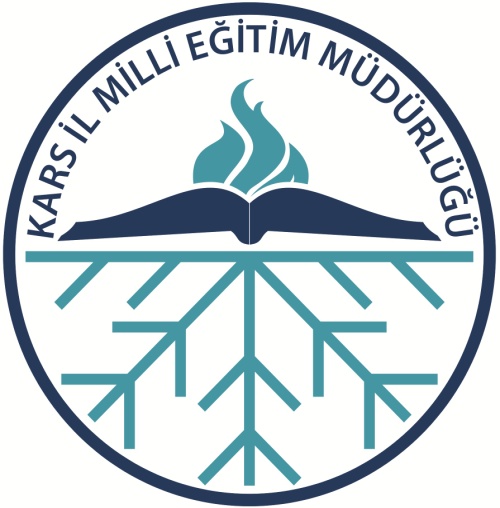 Öğrencinin Adı SoyadıOkuluSınıfı ve Numarası DAVRANIŞLARHER ZAMANSIKLIKLABAZENHİÇBİR ZAMANDerse hazırlıklı gelirDersi dinlerDerste arkadaşlarının dikkatini dağıtır.Derste anlamadığı yerleri sorar.Sınıf kurallarına uyarOkul kurallarına uyarKılık kıyafet kurallarına uyarÖdevlerini  zamanında yapar.Yaptığı işi özenli ve düzenli yaparArkadaşları ile ilişkileri iyidirOkul araç gereçleri tamdır.Sınav sonuçlarıSınav sonuçlarıSınav sonuçlarıSınav sonuçlarıÖğretmen Görüşü: